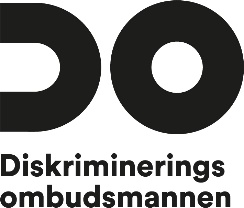 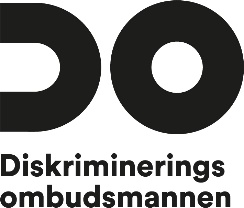 Blankett för anmälan om diskriminering inom andra samhällsområden än arbetsliv och utbildningMed den här blanketten kan du anmäla diskriminering inom andra samhällsområden än arbetslivet och utbildningsområdet. Fyll i blanketten noga − det underlättar Diskrimineringsombudsmannens (DO:s) arbete med din anmälan.Du kan skriva till DO på vilket språk du vill. Om utrymmet på blanketten inte räcker så kan du skriva på ett annat papper.Alla uppgifter som kommer till DO, till exempel brev, e-post och anmälningar, blir allmänna handlingar. Det innebär att allmänheten och journalister kan begära att få ta del av din anmälan. I vissa fall kan uppgifter i en anmälan omfattas av sekretess. Om uppgifterna omfattas av sekretess kommer DO inte att lämna ut dessa.DO behandlar personuppgifter i enlighet med dataskyddsförordningen. Läs om hur vi behandlar dina personuppgifter och om allmänna handlingar på vår webbplats, www.do.se/om-do/behandling-av-personuppgifter.Skicka din anmälan till DO per e-post eller brevdo@do.seDO
Box 4057
169 04 SolnaDu hittar information om tidsgränser och vad som händer efter att du gjort en anmälan på vår webbplats www.do.se/anmal-diskriminering.Vad vill du anmäla?Beskriv så utförligt och detaljerat som möjligt vad som har hänt och när det hände. Ange om möjligt tid och datum för händelsen. Om du inte minns exakt när det hände, ange gärna ungefärlig tidpunkt, exempelvis år och månad. Försök få med samtliga tillfällen. Ange vilken roll den eller de som deltagit i det händelseförlopp som du beskriver i anmälan har (till exempel chef, försäljare, sjuksköterska eller handläggare).Vad tror du att det som du anmäler har samband med?Har du eller någon annan blivit bestraffad (utsatt för repressalier)?Om du har anmält en verksamhet har du rätt att inte bli utsatt för repressalier, det vill säga att inte bli bestraffad på grund av din anmälan. Du har också rätt att inte bli utsatt för repressalier om du har sagt ifrån vid trakasserier eller sexuella trakasserier, eller om du medverkat i en utredning om diskriminering. Det gäller även om du avvisat eller fogat dig i trakasserierna.Vilket eller vilka av följande samhällsområden gäller din anmälan?Uppgifter om den verksamhet som du anmälerHar du lämnat information om samma händelser till någon annan myndighet eller organisation?Gäller uppgifterna i anmälan något som du själv har utsatts för?Kontaktuppgifter till dig som anmälerDokumentation (vittnen och bevis)Om DO utreder de händelser du beskrivit kan det vara viktigt med skriftlig dokumentation och annat som kan användas som bevisning. Dokumentera därför händelsen och spara bevisning. Skriftlig dokumentation och annat som kan användas som bevisning kan vara innehåll i dokument som till exempel beslut, e-postmeddelanden, sms, andra personer som kan berätta om vad som hänt, eller inspelningar som kan styrka uppgifterna i din anmälan. Vi kanske kommer be dig skicka in det i ett senare skede. Av säkerhetsskäl öppnar vi inte länkar. Skriv in all information som du vill ge till oss och hänvisa inte till information som ligger via en länk.Övrig information eller kommentarerHär kan du lämna information som du inte lämnat tidigare i blanketten.      Jag vill anmäla Finansiell ID-Teknik BID AB för att de diskriminerar Linux-användare.BankID har kommit att bli en viktig samhällsfunktion och en absolut nödvändighet för att kunna leva ett normalt liv i Sverige.Vi är många som använder Linux som operativsystem på våra datorer och vi ser också en ökande användning av Linux på smarta telefoner. Finansiell ID-Teknik BID AB borde därför åläggas att antingen göra BankID helt plattformsneutralt eller åtminstone tillhandahålla fullt funktionsdugliga appar på Linux-plattformen.Pågår det som du vill anmäla fortfarande? Ja	 NejVälj det eller de alternativ som passar: Etnisk tillhörighet	 Funktionsnedsättning	 Kön	 Könsöverskridande identitet eller uttryck	 Religion eller annan trosuppfattning	 Sexuell läggning	 Ålder	 Sexuella trakasserier  Annat, ange vad:      Utestängning från viktiga samhällsfunktioner, som näthandel m.m. Vet inteBeskriv så utförligt som möjligt varför du tror att det finns ett samband med det/de alternativ du valt ovan eller varför du anser att det handlar om sexuella trakasserier:     Jag tillåts inte handla på nätet eller ens logga in på min bank och andra IT-tjänster, utan Bamk-ID. Swish är en annan populär tjänst som inte fungerar utan BankID Ja	 NejOm du svarat ja:Hur har du eller någon annan blivit bestraffad?Du kan markera flera svar. Köp av varor och tjänster (till exempel butik, restaurang, bank, försäkringsbolag, konsert) Bostad (till exempel hyresvärdar, bostadsrättsföreningar, mäklare) Socialtjänst med mera (ekonomiskt bistånd, färdtjänst, LSS, LVU, bostadsanpassningsbidrag) Hälso- och sjukvård Socialförsäkring, arbetslöshetsförsäkring och studiestöd (Försäkringskassan, a-kassa, CSN) Arbetsförmedling och annan arbetsmarknadspolitisk verksamhet Medlemskap i arbetstagar-, arbetsgivar- eller yrkesorganisationer Starta och bedriva näringsverksamhet (ekonomiskt stöd, tillstånd, registrering) Yrkesbehörighet Värnplikt eller civilplikt Uppträdande och bemötande från anställd vid kommunala, regionala eller statliga verksamheter inom andra områden än de som finns i tidigare svarsalternativ Annat, ange:    Inloggning på i stort sett varenda IT-baserad tjänst  Vet inteNamn (på företaget eller organisationen)  Finansiell ID-Teknik BID ABAdress KUNGSGATAN 33 3 TR    Postnummer och ort 11156 Stockholm   Ja	 NejOm du svarat ja:Vilken eller vilka myndigheter eller organisationer? Ja	 NejOm du svarat ja – uppgifter om dig som anmäler:FörnamnEfternamnAdressPostnummer och ortTelefonnummer dagtid/kvällstidE-postadressKönsidentitet Kvinna	 Man		 Annan könsidentitet	 Vill inte svaraVi ställer frågan om könsidentitet eftersom DO har en skyldighet att redovisa statistik uppdelad utifrån kön.Om du svarat nej – de uppgifter som du känner till om den som blivit utsatt:FörnamnEfternamnAdressPostnummer och ortTelefonnummer dagtid/kvällstidE-postadressFörnamnEfternamnAdressPostnummer och ortTelefon dagtid/kvällstidE-postadressFinns det någonting som kan ge stöd för uppgifterna i din anmälan? Nej Ja, en eller flera personer (vittnen) Ja, dokumentation  Annat, ange vad:     Det är bara att försöka installera BankID på en Linux-enhet.Skicka inte in bevis eller dokument till DO. Beskriv istället kortfattat innehållet i de bevis eller den dokumentation du har. Om det finns andra personer som kan berätta vad som hänt, skriv kortfattat vilka de är och vilken information de kan lämna. 